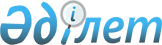 Об утверждении бюджета Кобдинского сельского округа на 2023-2025 годыРешение Кобдинского районного маслихата Актюбинской области от 28 декабря 2022 года № 276.
      В соответствии с пунктом 2 статьи 9-1 Бюджетного кодекса Республики Казахстан, статьей 6 Закона Республики Казахстан "О местном государственном управлении и самоуправлении в Республике Казахстан", Кобдинский районный маслихат РЕШИЛ:
      1. Утвердить бюджет Кобдинского сельского округа на 2023-2025 годы согласно приложениям 1, 2 и 33 соответственно, в том числе на 2023 год в следующих объемах:
      1) доходы – 510434,7 тысяч тенге, в том числе:
      налоговые поступления – 27931,6 тысяч тенге;
      неналоговые поступления - 0 тенге;
      поступления от продажи основного капитала - 0 тенге;
      поступления трансфертов – 482503,1 тысяч тенге; 
      2) затраты – 519855,0 тысяч тенге;
      3) чистое бюджетное кредитование – 0 тенге, в том числе:
      бюджетные кредиты - 0 тенге;
      погашение бюджетных кредитов - 0 тенге;
      4) сальдо по операциям с финансовыми активами – 0 тенге, в том числе:
      приобретение финансовых активов - 0 тенге;
      поступления от продажи финансовых активов государства - 0 тенге;
      5) дефицит (профицит) бюджета - 0 тенге;
      6) финансирование дефицита (использование профицита) бюджета – 0 тенге, в том числе:
      поступление займов - 0 тенге;
      погашение займов - 0 тенге;
      используемые остатки бюджетных средств – 9420,3 тенге.
      Сноска. Пункт 1 – в редакции решения Кобдинского районного маслихата Актюбинской области от 07.12.2023 № 114 (вводится в действие с 01.01.2023).


      2. Установить, что в доход районного бюджета зачисляются:
      налоги на собственность;
      внутренние налоги на товары, работы и услуги;
      другие неналоговые поступления в местный бюджет;
      поступления от продажи имущества, закрепленного за государственными учреждениями, финансируемыми из местного бюджета;
      плата за продажу права аренды земельных участков.
      3. Принять к сведению и руководству, что в соответствии со статьей 8 Закона Республики Казахстан "О республиканском бюджете на 2023 - 2025 годы" установлено:
      с 1 января 2023 года:
      1) минимальный размер заработной платы – 70 000 тенге;
      3) месячный расчетный показатель для исчисления пособий и иных социальных выплат, а также для применения штрафных санкций, налогов и других платежей в соответствии с законодательством Республики Казахстан – 3 450 тенге;
      3) величина прожиточного минимума для исчисления размеров базовых социальных выплат – 40 567 тенге.
      4. Учесть в бюджете Кобдинского сельского округа на 2023 год объемы субвенций, передаваемых из районного бюджета в сумме 89 580 тысяч тенге.
      5. Настоящее решение вводится в действие с 1 января 2023 года. Бюджет Кобдинского сельского округа на 2023 год
      Сноска. Приложение 1 – в редакции решения Кобдинского районного маслихата Актюбинской области от 07.12.2023 № 114 (вводится в действие с 01.01.2023). Бюджет Кобдинского сельского округа на 2024 год Бюджет Кобдинского сельского округа на 2025 год
					© 2012. РГП на ПХВ «Институт законодательства и правовой информации Республики Казахстан» Министерства юстиции Республики Казахстан
				
      Секретарь Кобдинского районного маслихата 

Ж. Ергалиев
Приложение 1 к решению 
Кобдинского районного 
маслихата от 28 декабря 2022 
года № 276
Категория
Категория
Категория
Категория
Сумма, тысяч тенге
Класс
Класс
Класс
Сумма, тысяч тенге
Подкласс
Подкласс
Сумма, тысяч тенге
Наименование
Сумма, тысяч тенге
1
2
3
4
5
І. Доходы
510434,7
1
Налоговые поступления
27931,6
01
Подоходный налог
12541,3
Индивидуальный подоходный налог
12541,3
04
Налоги на собственность
15390,3
1
Налоги на имущество
313,0
3
Земельный налог
355,0
4
Налог на транспортные средства
11976,0
05
Внутренние налоги на товары, работы и услуги
260,0
3
Поступления за использование природных и других ресурсов
260,0
3
Поступления от продажи основного капитала
2486,3
03
Продажа земли и нематериальных активов
2486,3
1
Продажа земли
2486,3
4
Поступления трансфертов
482503,1
02
Трансферты из вышестоящих органов государственного управления
482503,1
3
Трансферты из районного (города областного значения) бюджета
482503,1
Функциональная группа
Функциональная группа
Функциональная группа
Функциональная группа
Функциональная группа
Сумма (тысяч тенге)
Функциональная подгруппа
Функциональная подгруппа
Функциональная подгруппа
Функциональная подгруппа
Сумма (тысяч тенге)
Администратор бюджетных программ
Администратор бюджетных программ
Администратор бюджетных программ
Сумма (тысяч тенге)
Программа
Программа
Сумма (тысяч тенге)
Наименование
Сумма (тысяч тенге)
1
2
3
4
5
6
II. Затраты
519855,0
01
Государственные услуги общего характера
93311,2
1
Представительные, исполнительные и другие органы, выполняющие общие функции государственного управления
93311,2
124
Аппарат акима города районного значения, села, поселка, сельского округа
93311,2
001
Услуги по обеспечению деятельности акима города районного значения, села, поселка, сельского округа
66545,4
022
Капитальные расходы государственного органа
26765,8
07
Жилищно-коммунальное хозяйство
53800,5
2
Коммунальное хозяйство
1073,0
124
Аппарат акима города районного значения, села, поселка, сельского округа
1073,0
014
Организация водоснабжения населенных пунктов
1073,0
3
Благоустройство населенных пунктов
52727,5
124
Аппарат акима города районного значения, села, поселка, сельского округа
52727,5
008
Освещение улиц в населенных пунктах
20060,3
009
Обеспечение санитарии населенных пунктов
1500,0
011
Благоустройство и озеленение населенных пунктов
31167,2
12
Транспорт и коммуникации
48722,4
1
Автомобильный транспорт
48722,4
124
Аппарат акима города районного значения, села, поселка, сельского округа
48722,4
012
Строительство и реконструкция автомобильных дорог в городах районного значения, селах, поселках, сельских округах
3739,3
013
Обеспечение функционирования автомобильных дорог в городах районного значения, поселках, селах, сельских округах
30600,0
045
Капитальный и средний ремонт автомобильных дорог районного значения и улиц населенных пунктов
14383,1
13
Другие
324014,4
9
Другие
324014,4
124
Аппарат акима города районного значения, села, поселка, сельского округа
324014,4
040
Реализация мероприятий для решения вопросов обустройства населенных пунктов в реализацию мер по содействию экономическому развитию регионов в рамках Государственной программы развития регионов до 2025 года
101059,4
058
Развитие социальной и инженерной инфраструктуры в сельских населенных пунктах в рамках проекта "Ауыл-Ел бесігі" за счет целевого трансферта из национального фонда республики казахстан
222955,0
15
Трансферты
6,5
1
Трансферты
6,5
III. Чистое бюджетное кредитование
0
Бюджетные кредиты
0
IV. Сальдо по операциям с финансовыми активами
0
Приобретение финансовых активов
0
V. Дефицит бюджета
0
VI. Финансирование дефицита бюджета
0
Функциональная группа
Функциональная группа
Функциональная группа
Функциональная группа
Функциональная группа
Сумма (тысяч тенге)
Функциональная подгруппа
Функциональная подгруппа
Функциональная подгруппа
Функциональная подгруппа
Сумма (тысяч тенге)
Администратор бюджетных программ
Администратор бюджетных программ
Администратор бюджетных программ
Сумма (тысяч тенге)
Программа
Программа
Сумма (тысяч тенге)
Наименование
Сумма (тысяч тенге)
1
2
3
4
5
6
8
Используемые остатки бюджетных средств
9420,3
01
Остатки бюджетных средств
9420,3
1
Свободные остатки бюджетных средств
9420,3
01
Свободные остатки бюджетных средств
9420,3Приложение 2 к решению 
Кобдинского районного 
маслихата от 28 декабря 2022 
года № 276
Категория
Категория
Категория
Категория
Сумма, тысяч тенге
Класс
Класс
Класс
Сумма, тысяч тенге
Подкласс
Подкласс
Сумма, тысяч тенге
Наименование
Сумма, тысяч тенге
1
2
3
4
5
І. Доходы
375890
1
Налоговые поступления
15900
04
Налоги на собственность
10900
1
Налоги на имущество
1400
4
Налог на транспортные средства
9500
05
Внутренние налоги на товары, работы и услуги
290
3
Поступления за использование природных и других ресурсов
290
4
Поступления трансфертов
359990
02
Трансферты из вышестоящих органов государственного управления
359990
3
Трансферты из районного (города областного значения) бюджета
359990
Функциональная группа
Функциональная группа
Функциональная группа
Функциональная группа
Функциональная группа
Сумма (тысяч тенге)
Функциональная подгруппа
Функциональная подгруппа
Функциональная подгруппа
Функциональная подгруппа
Сумма (тысяч тенге)
Администратор бюджетных программ
Администратор бюджетных программ
Администратор бюджетных программ
Сумма (тысяч тенге)
Программа
Программа
Сумма (тысяч тенге)
Наименование
Сумма (тысяч тенге)
1
2
3
4
5
6
II. Затраты
375890
01
Государственные услуги общего характера
81306
1
Представительные, исполнительные и другие органы, выполняющие общие функции государственного управления
81306
124
Аппарат акима города районного значения, села, поселка, сельского округа
81306
001
Услуги по обеспечению деятельности акима города районного значения, села, поселка, сельского округа
56442
022
Капитальные расходы государственного органа
24864
07
Жилищно-коммунальное хозяйство
35915
2
Коммунальное хозяйство
1273
124
Аппарат акима города районного значения, села, поселка, сельского округа
1273
014
Организация водоснабжения населенных пунктов
1273
3
Благоустройство населенных пунктов
34642
124
Аппарат акима города районного значения, села, поселка, сельского округа
34642
008
Освещение улиц в населенных пунктах
16979
011
Благоустройство и озеленение населенных пунктов
17663
12
Транспорт и коммуникации
121804
1
Автомобильный транспорт
121804
124
Аппарат акима города районного значения, села, поселка, сельского округа
121804
012
Строительство и реконструкция автомобильных дорог в городах районного значения, селах, поселках, сельских округах
103804
013
Обеспечение функционирования автомобильных дорог в городах районного значения, поселках, селах, сельских округах
18000
13
Другие
136865
9
Дргуие
136865
124
Аппарат акима города районного значения, села, поселка, сельского округа
136865
040
Реализация мер по содействию экономическому развитию регионов в рамках Государственной программы развития регионов до 2025 года
136865
III. Чистое бюджетное кредитование
0
Бюджетные кредиты
0
IV. Сальдо по операциям с финансовыми активами
0
Приобретение финансовых активов
0
V. Дефицит бюджета
0
VI. Финансирование дефицита бюджета
0
Функциональная группа
Функциональная группа
Функциональная группа
Функциональная группа
Функциональная группа
Сумма (тысяч тенге)
Функциональная подгруппа
Функциональная подгруппа
Функциональная подгруппа
Функциональная подгруппа
Сумма (тысяч тенге)
Администратор бюджетных программ
Администратор бюджетных программ
Администратор бюджетных программ
Сумма (тысяч тенге)
Программа
Программа
Сумма (тысяч тенге)
Наименование
Сумма (тысяч тенге)
1
2
3
4
5
6
8
Используемые остатки бюджетных средств
0
01
Остатки бюджетных средств
0
1
Свободные остатки бюджетных средств
0
01
Свободные остатки бюджетных средств
0Приложение 3 к решению 
Кобдинского районного 
маслихата от 28 декабря 2022 
года № 276
Категория
Категория
Категория
Категория
Сумма, тысяч тенге
Класс
Класс
Класс
Сумма, тысяч тенге
Подкласс
Подкласс
Сумма, тысяч тенге
Наименование
Сумма, тысяч тенге
1
2
3
4
5
І. Доходы
375890
1
Налоговые поступления
15900
04
Налоги на собственность
10900
1
Налоги на имущество
1400
4
Налог на транспортные средства
9500
05
Внутренние налоги на товары, работы и услуги
290
3
Поступления за использование природных и других ресурсов
290
4
Поступления трансфертов
359990
02
Трансферты из вышестоящих органов государственного управления
359990
3
Трансферты из районного (города областного значения) бюджета
359990
Функциональная группа
Функциональная группа
Функциональная группа
Функциональная группа
Функциональная группа
Сумма (тысяч тенге)
Функциональная подгруппа
Функциональная подгруппа
Функциональная подгруппа
Функциональная подгруппа
Сумма (тысяч тенге)
Администратор бюджетных программ
Администратор бюджетных программ
Администратор бюджетных программ
Сумма (тысяч тенге)
Программа
Программа
Сумма (тысяч тенге)
Наименование
Сумма (тысяч тенге)
1
2
3
4
5
6
II. Затраты
375890
01
Государственные услуги общего характера
81306
1
Представительные, исполнительные и другие органы, выполняющие общие функции государственного управления
81306
124
Аппарат акима города районного значения, села, поселка, сельского округа
81306
001
Услуги по обеспечению деятельности акима города районного значения, села, поселка, сельского округа
56442
022
Капитальные расходы государственного органа
24864
07
Жилищно-коммунальное хозяйство
35915
2
Коммунальное хозяйство
1273
124
Аппарат акима города районного значения, села, поселка, сельского округа
1273
014
Организация водоснабжения населенных пунктов
1273
3
Благоустройство населенных пунктов
34642
124
Аппарат акима города районного значения, села, поселка, сельского округа
34642
008
Освещение улиц в населенных пунктах
16979
011
Благоустройство и озеленение населенных пунктов
17663
12
Транспорт и коммуникации
121804
1
Автомобильный транспорт
121804
124
Аппарат акима города районного значения, села, поселка, сельского округа
121804
012
Строительство и реконструкция автомобильных дорог в городах районного значения, селах, поселках, сельских округах
103804
013
Обеспечение функционирования автомобильных дорог в городах районного значения, поселках, селах, сельских округах
18000
13
Другие
136865
9
Дргуие
136865
124
Аппарат акима города районного значения, села, поселка, сельского округа
136865
040
Реализация мер по содействию экономическому развитию регионов в рамках Государственной программы развития регионов до 2025 года
136865
III. Чистое бюджетное кредитование
0
Бюджетные кредиты
0
IV. Сальдо по операциям с финансовыми активами
0
Приобретение финансовых активов
0
V. Дефицит бюджета
0
VI. Финансирование дефицита бюджета
0
Функциональная группа
Функциональная группа
Функциональная группа
Функциональная группа
Функциональная группа
Сумма (тысяч тенге)
Функциональная подгруппа
Функциональная подгруппа
Функциональная подгруппа
Функциональная подгруппа
Сумма (тысяч тенге)
Администратор бюджетных программ
Администратор бюджетных программ
Администратор бюджетных программ
Сумма (тысяч тенге)
Программа
Программа
Сумма (тысяч тенге)
Наименование
Сумма (тысяч тенге)
1
2
3
4
5
6
8
Используемые остатки бюджетных средств
01
Остатки бюджетных средств
1
Свободные остатки бюджетных средств
01
Свободные остатки бюджетных средств